Parent survey https://www.mysurveygizmo.com/s3/4914714/NSLI-Y-Evaluation-Parent-Survey 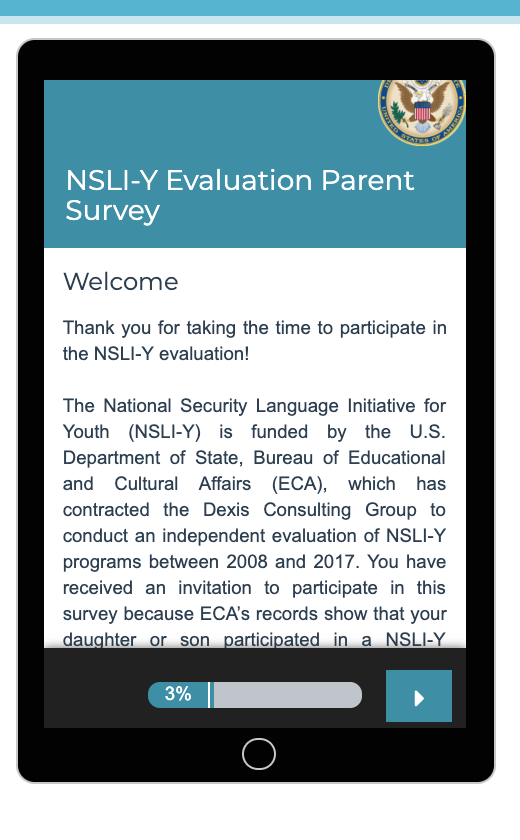 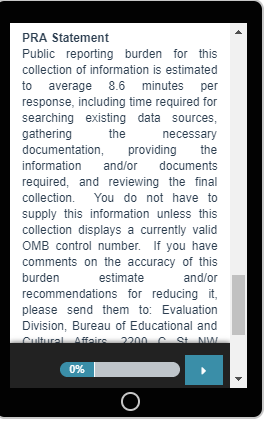 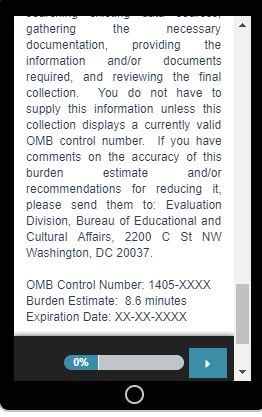 Consent and Enter Survey (Go to the Welcome page) Refuse and Exit Survey (Go  to the final Thank You  page and exit survey)  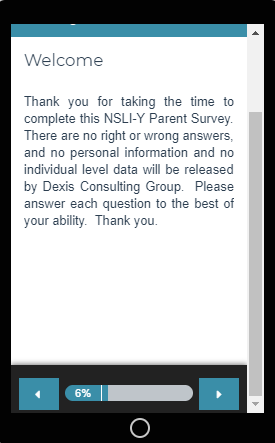 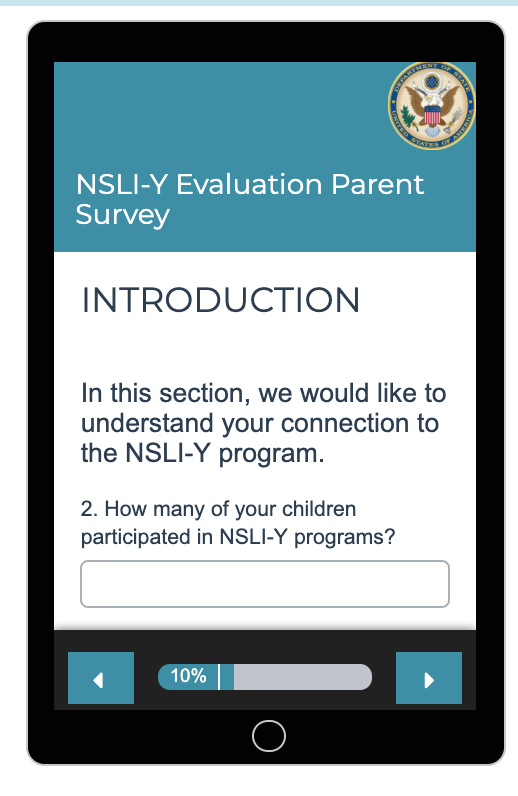 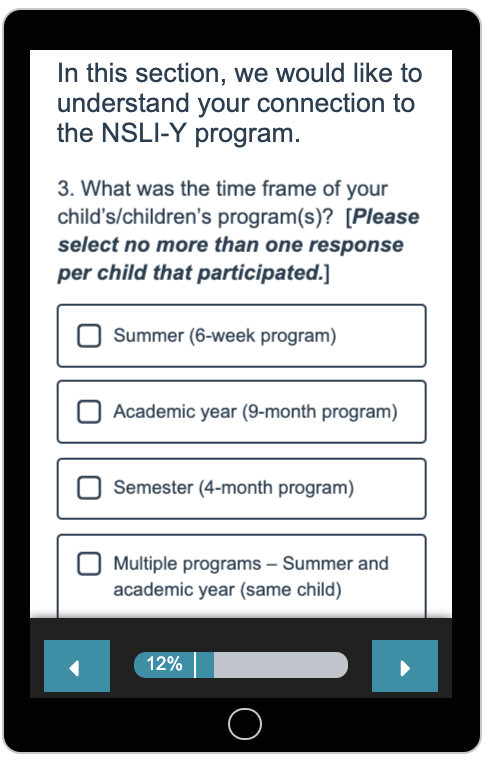 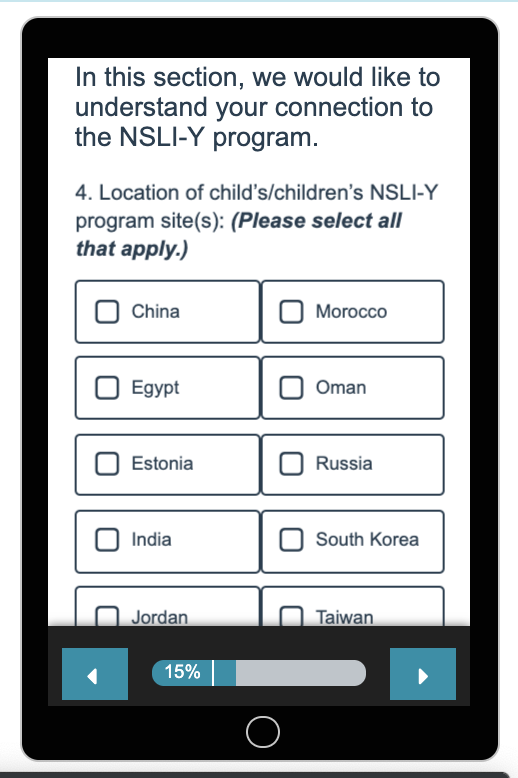 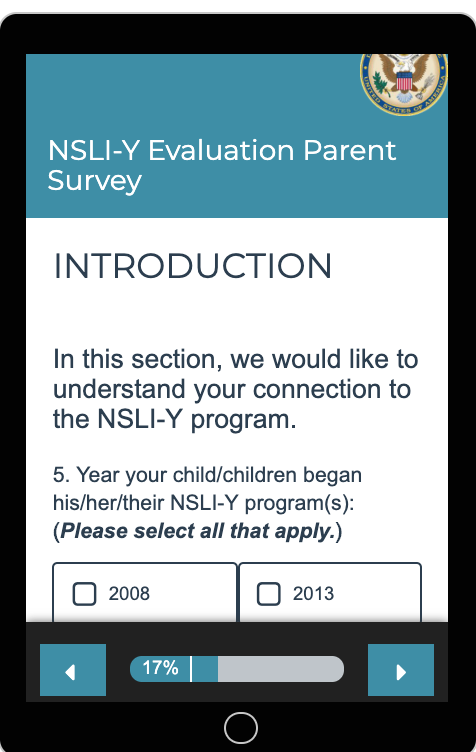 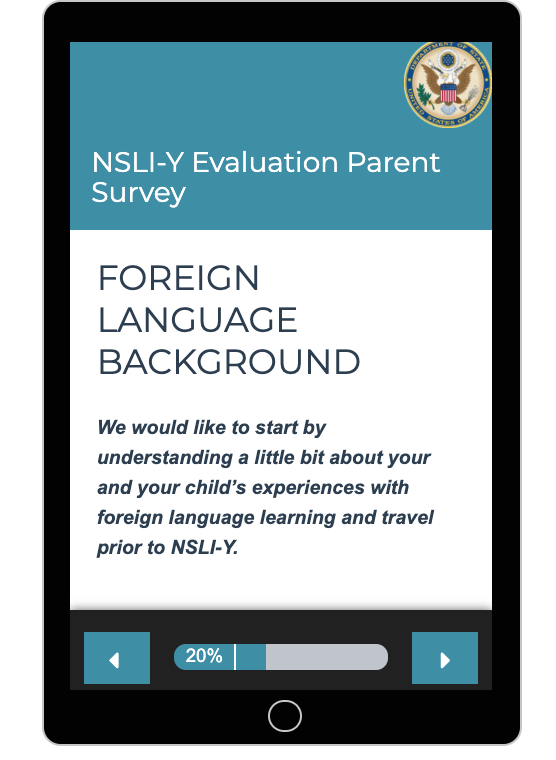 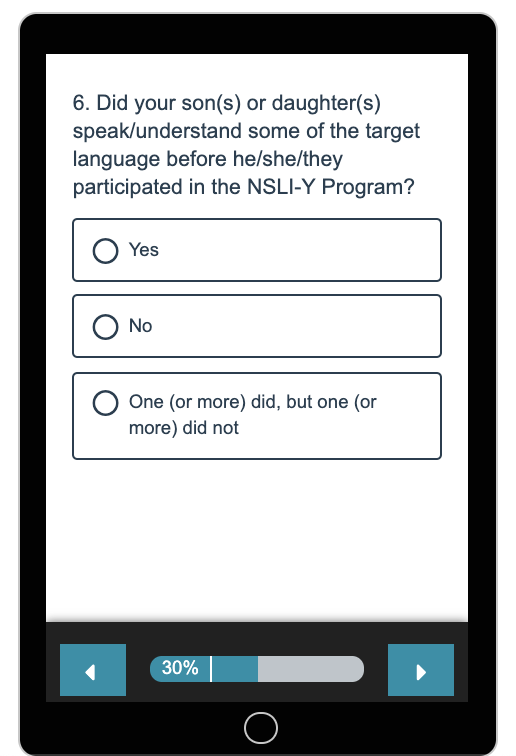 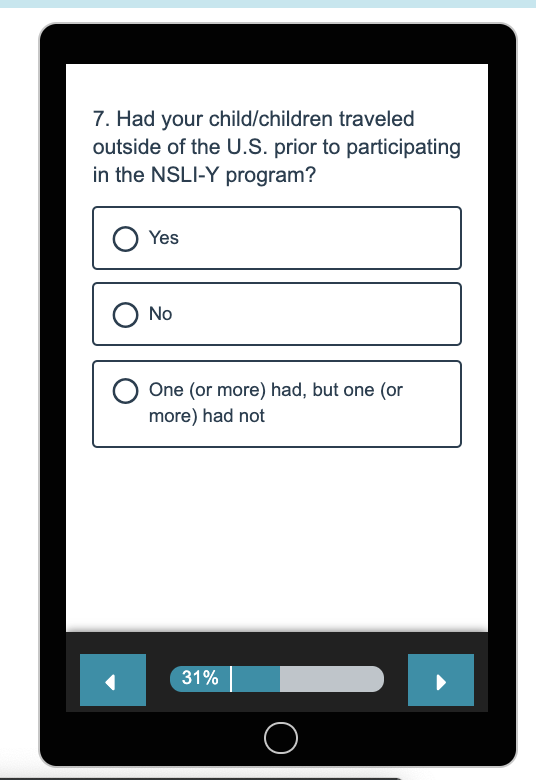 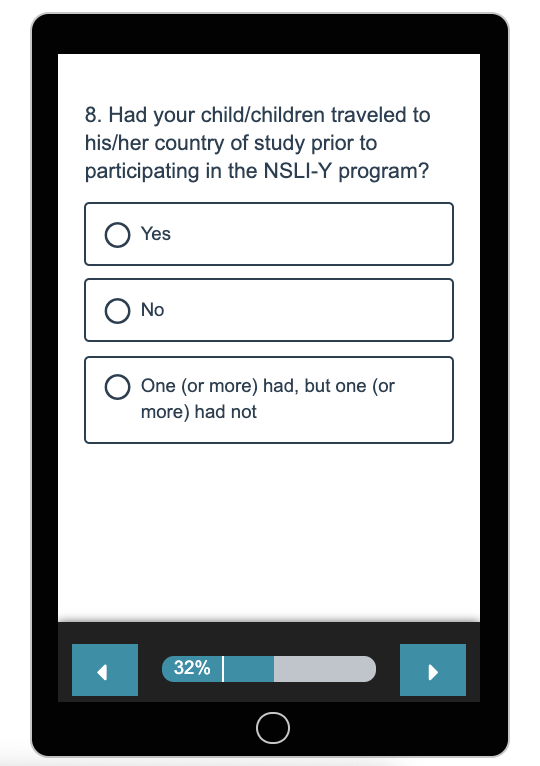 yes and one (or more) had, but one (or more) did not (Go to 9)no (go to 10)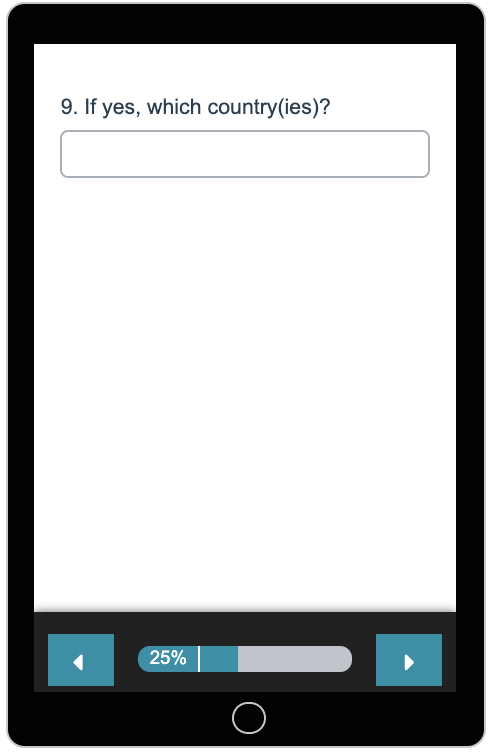 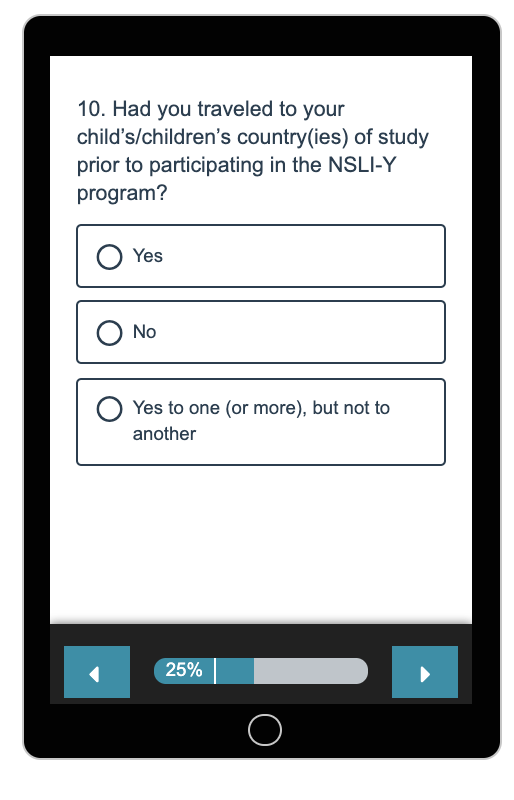 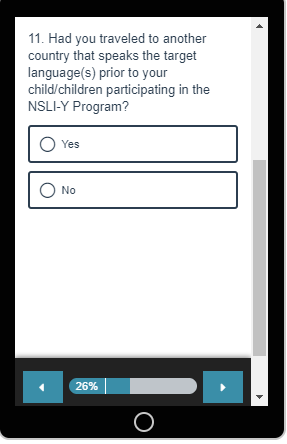 yes (Go to 12)no (Go to 13)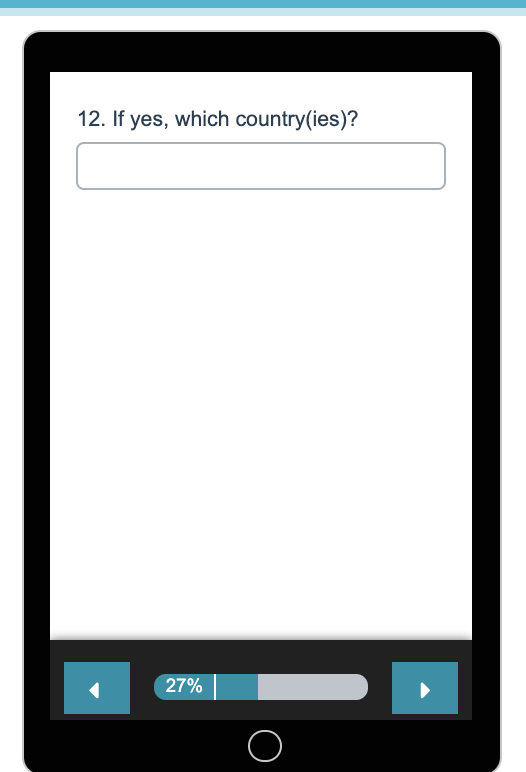 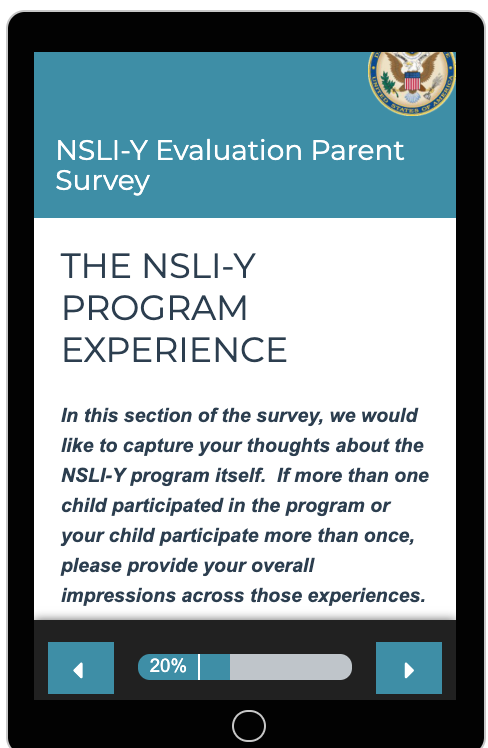 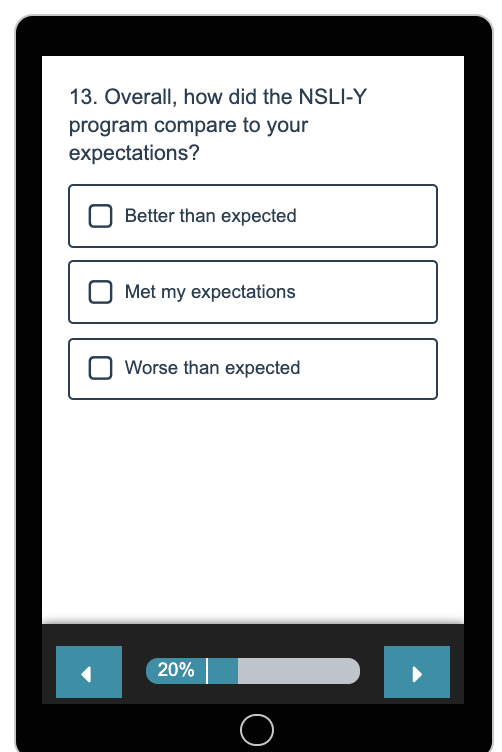 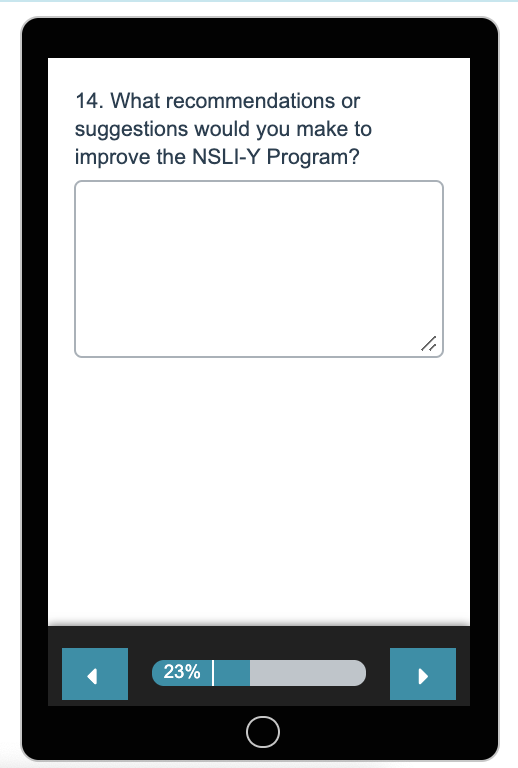 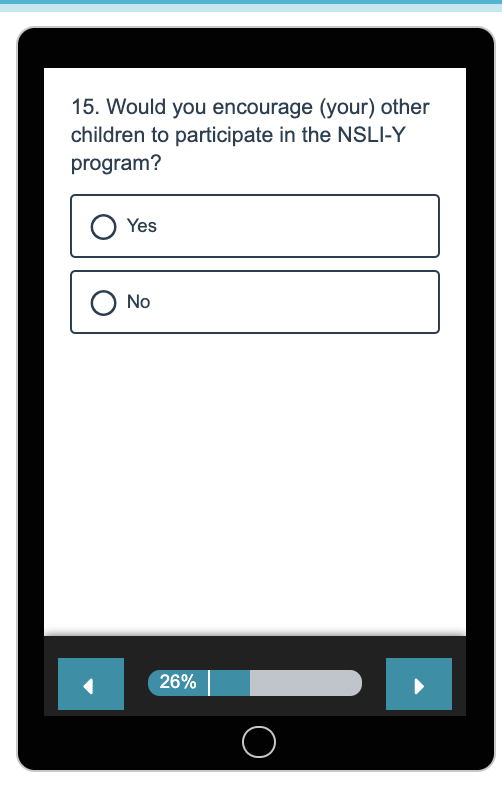 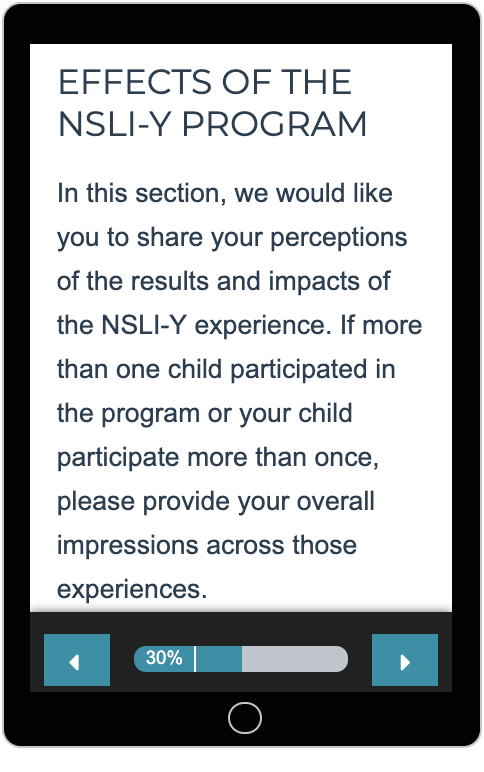 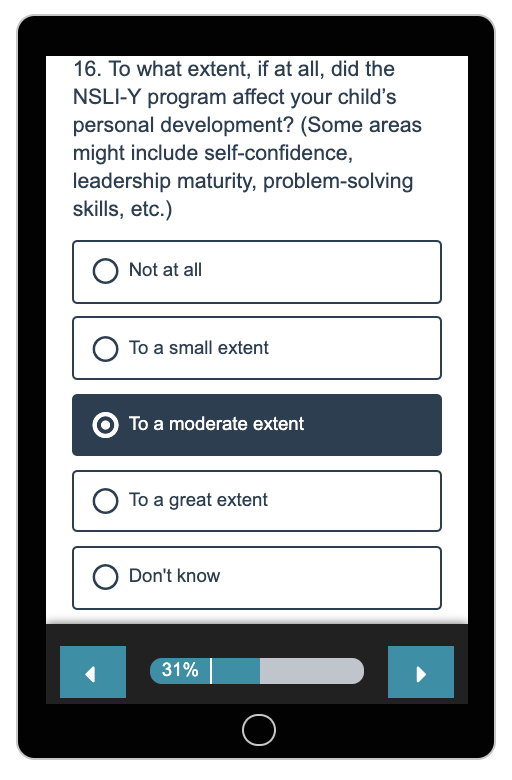 Not at all  (Go to 18) To a small extent  (Go to 18) To a moderate extent (Go to 17) To a great extent (Go to 17) Don’t know (Go to 18)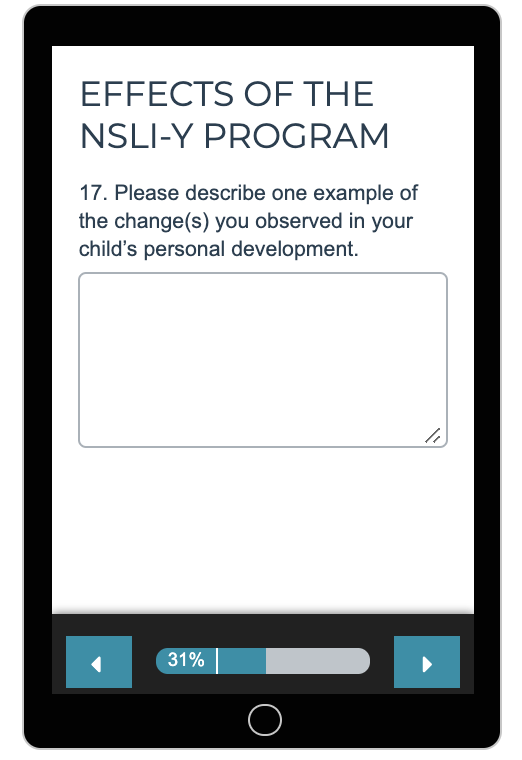 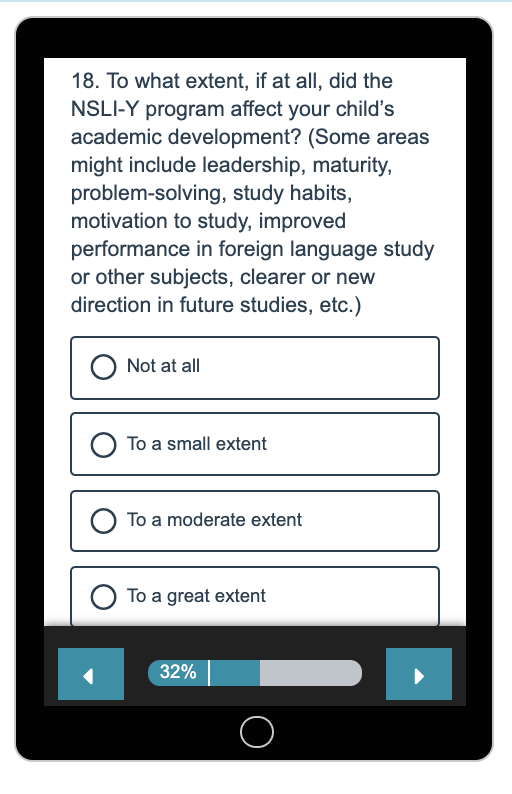 Not at all  (Go to 20) To a small extent  (Go to 20) To a moderate extent (Go to 19) To a great extent (Go to 19) Don’t know (Go to 20)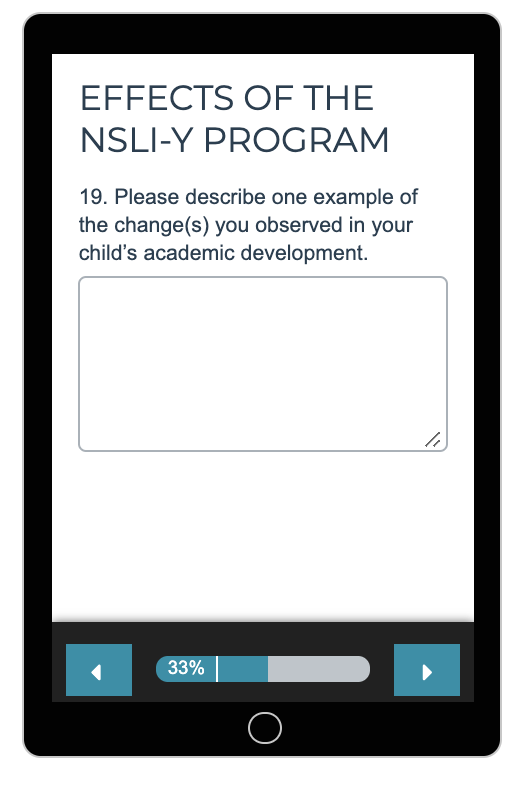 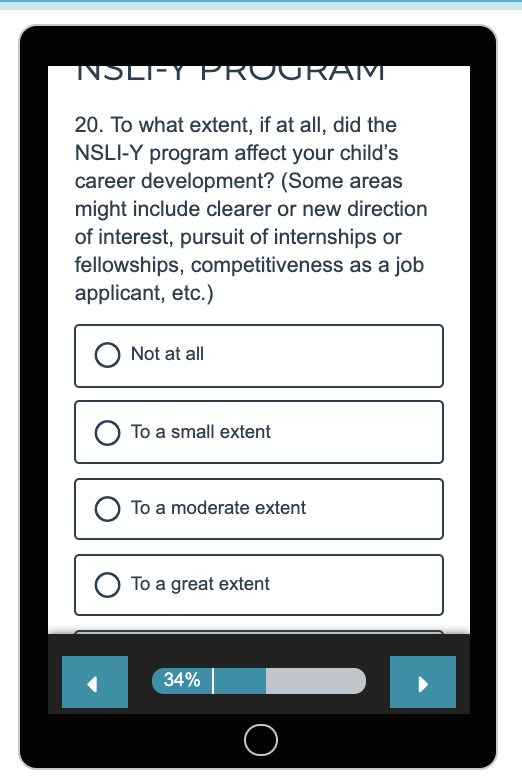 Not at all  (Go to 22) To a small extent  (Go to 22) To a moderate extent (Go to 21) To a great extent (Go to 21) Don’t know (Go to 22)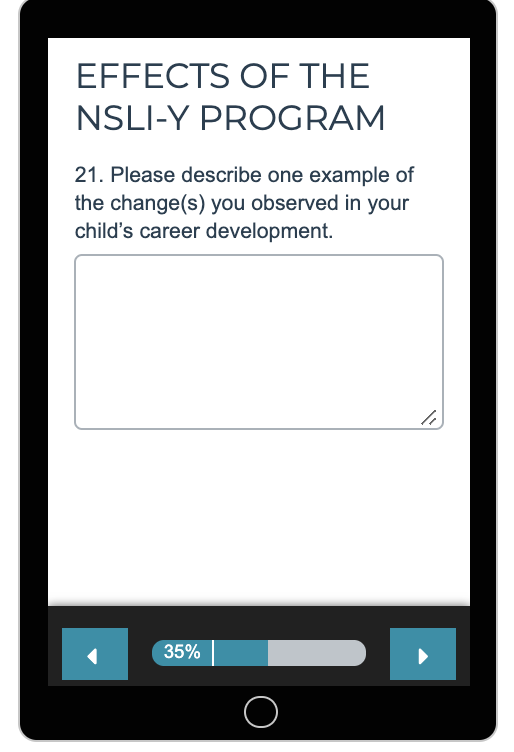 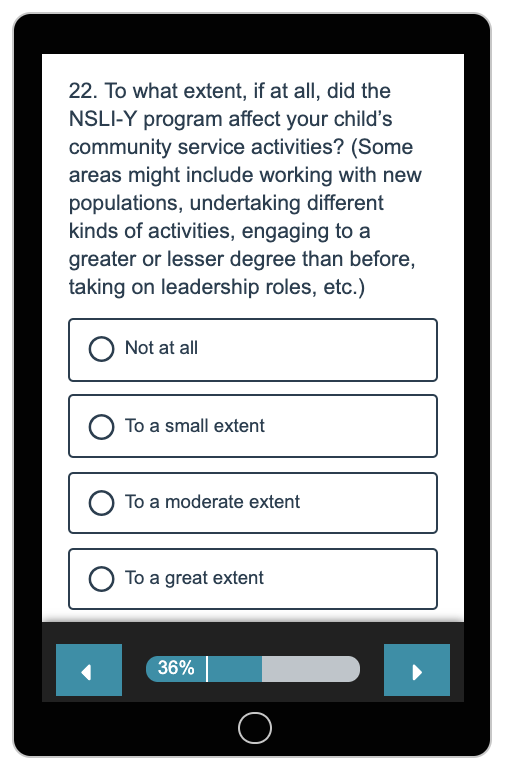 Not at all  (Go to 24) To a small extent  (Go to 24)To a moderate extent (Go to 23) To a great extent (Go to 23) Don’t know (Go to 24)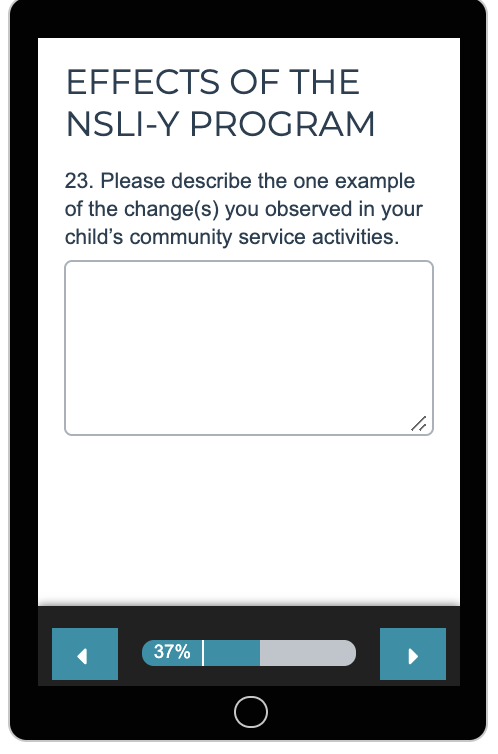 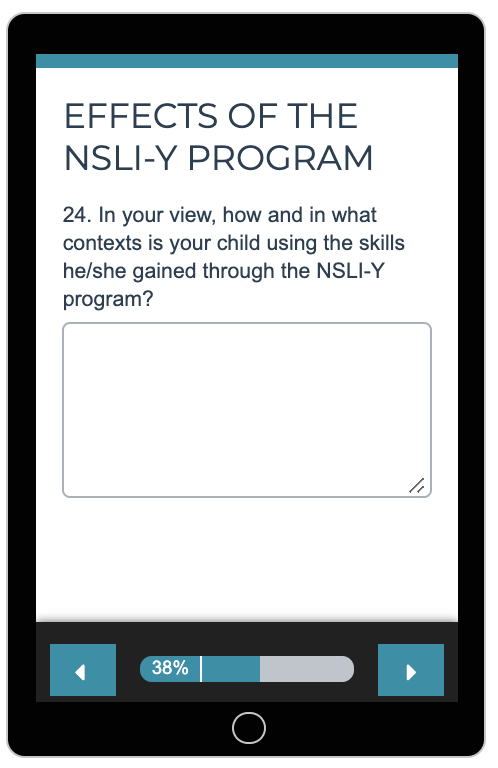 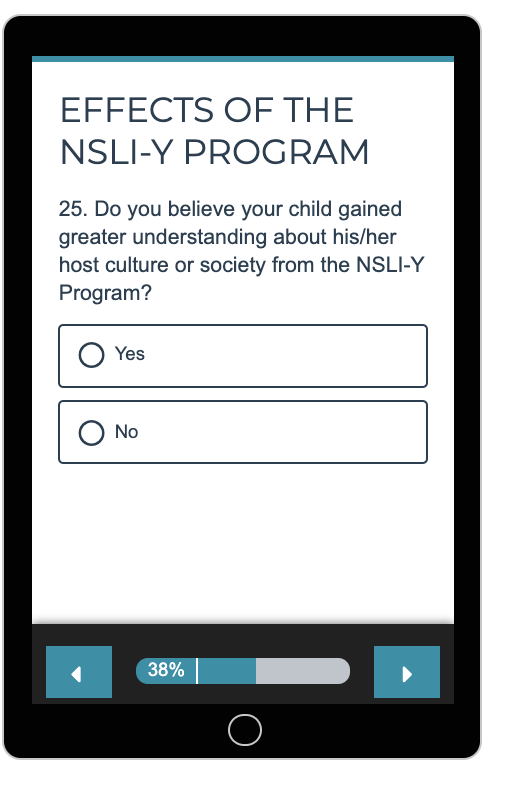 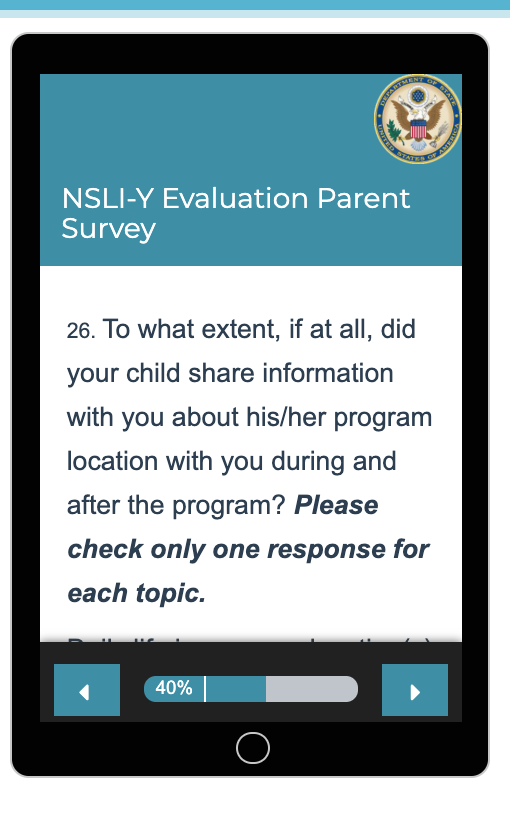 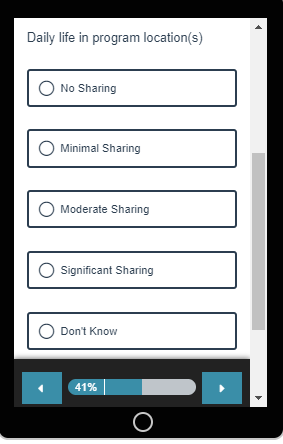 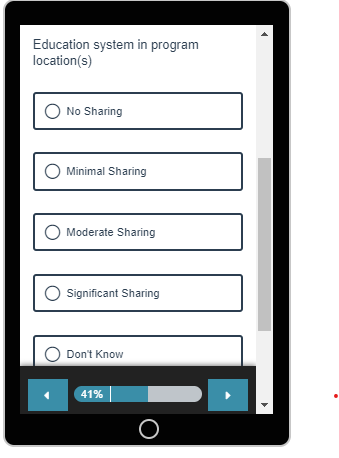 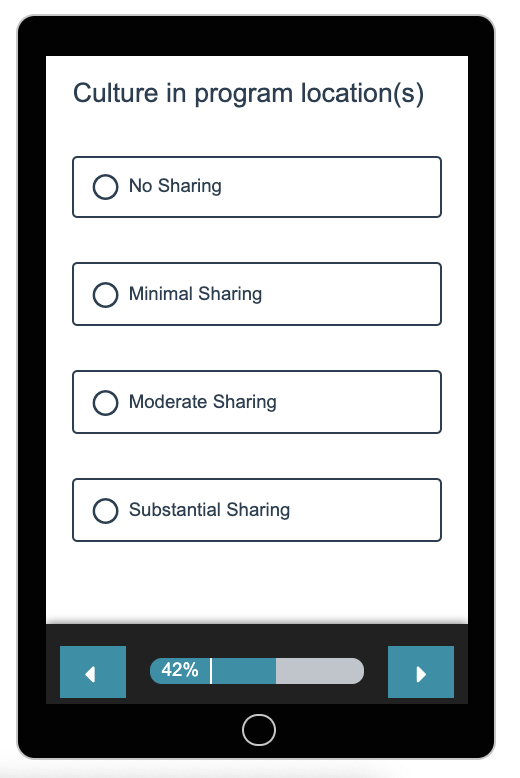 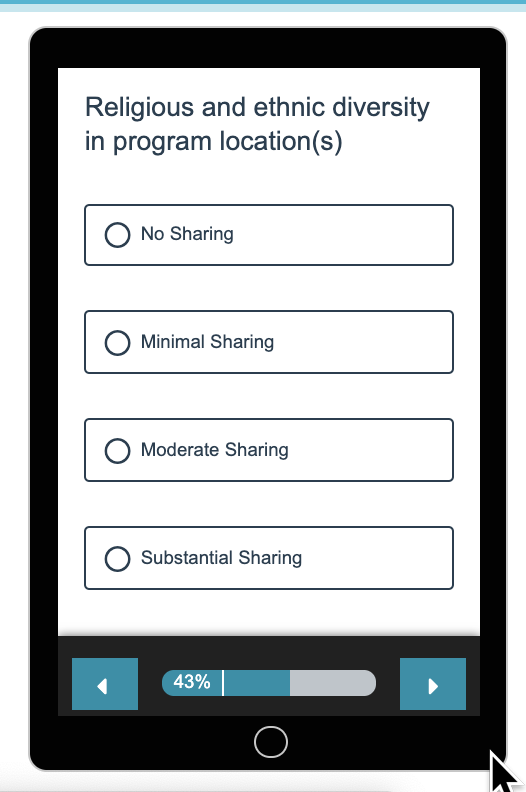 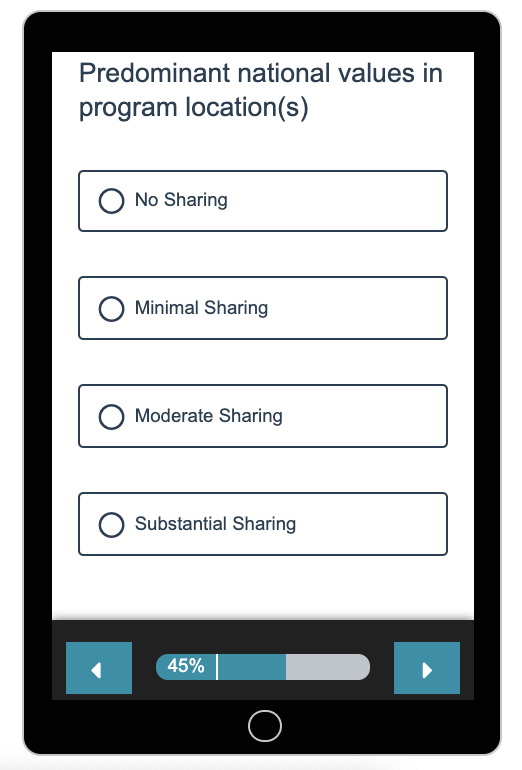 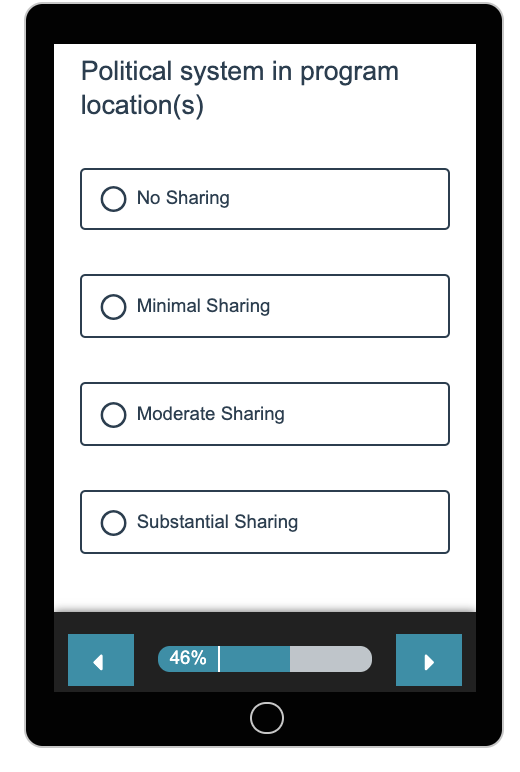 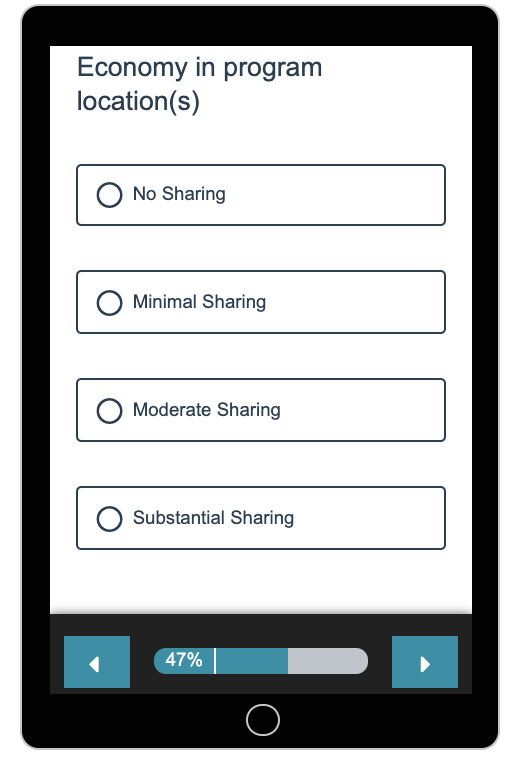 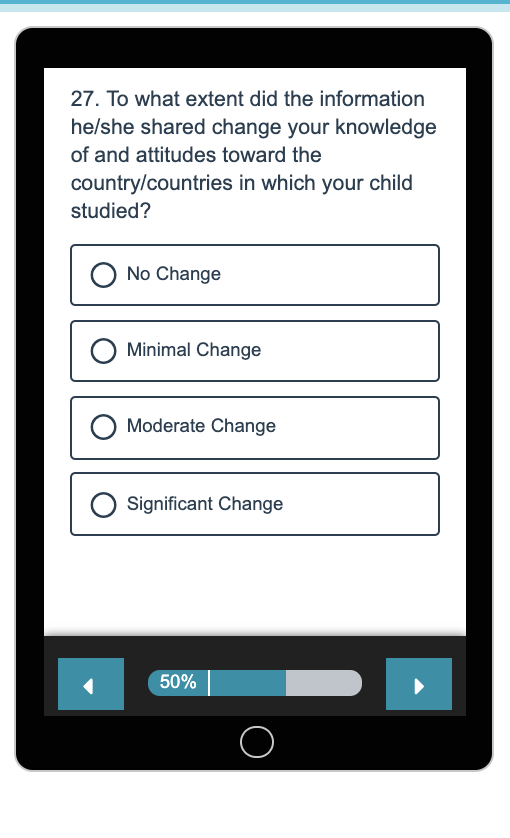 No Change  (Go to 29) Minimal Change (Go to 29) Moderate Change  (Go to 28) Significant Change (Go to 28)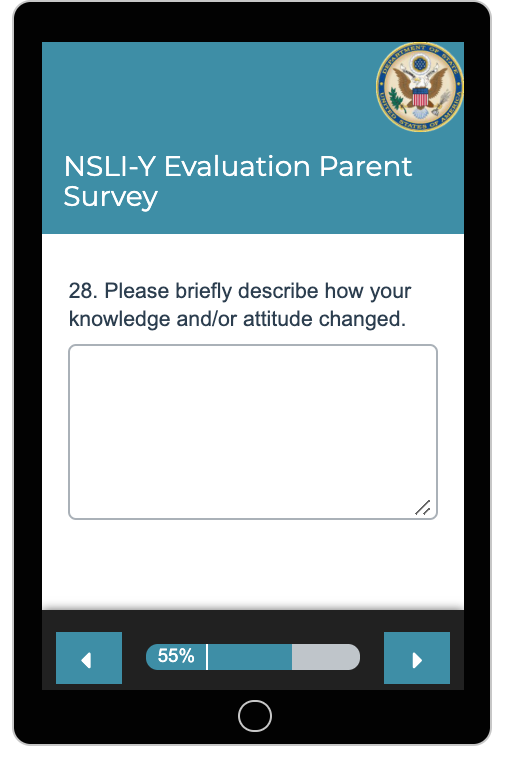 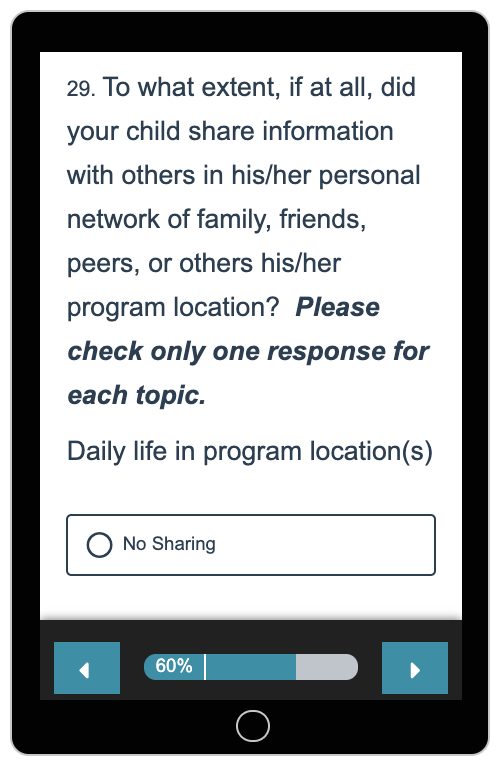 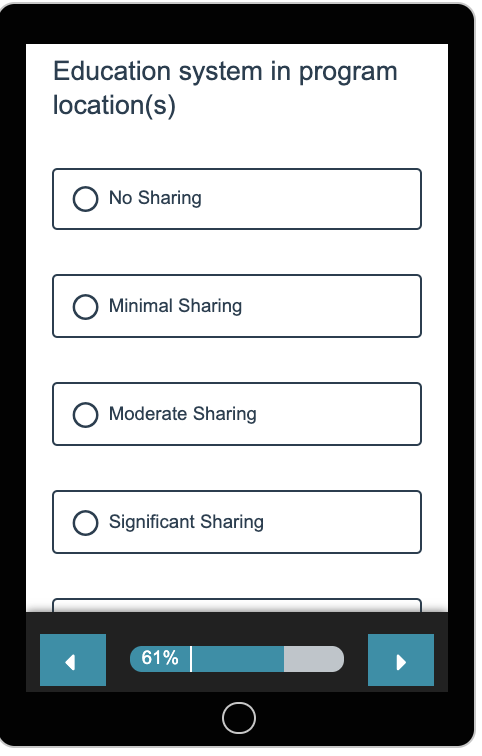 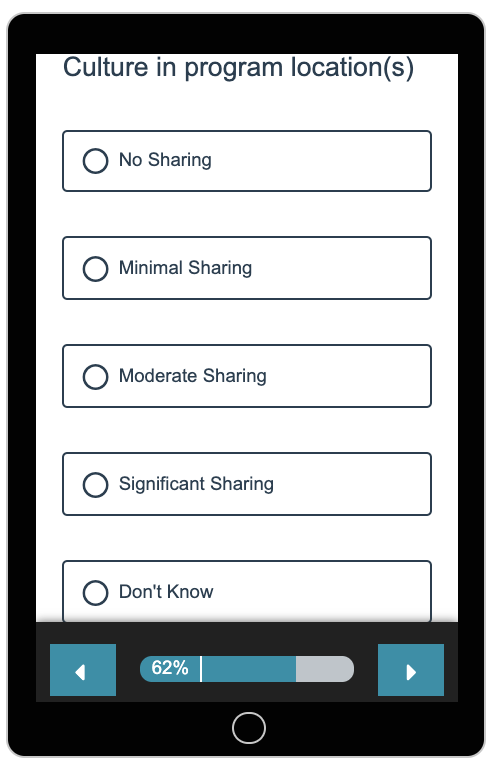 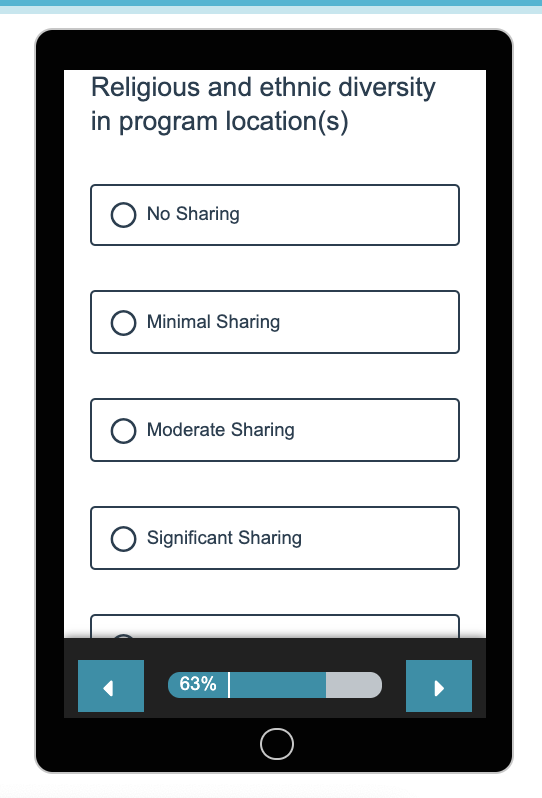 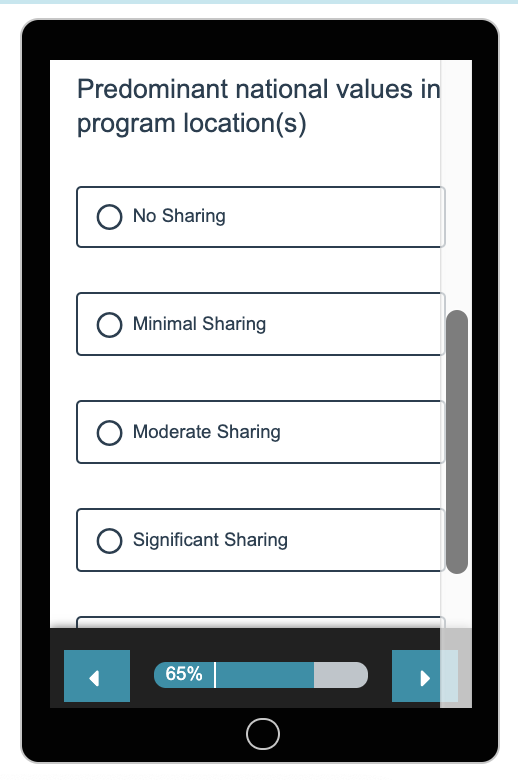 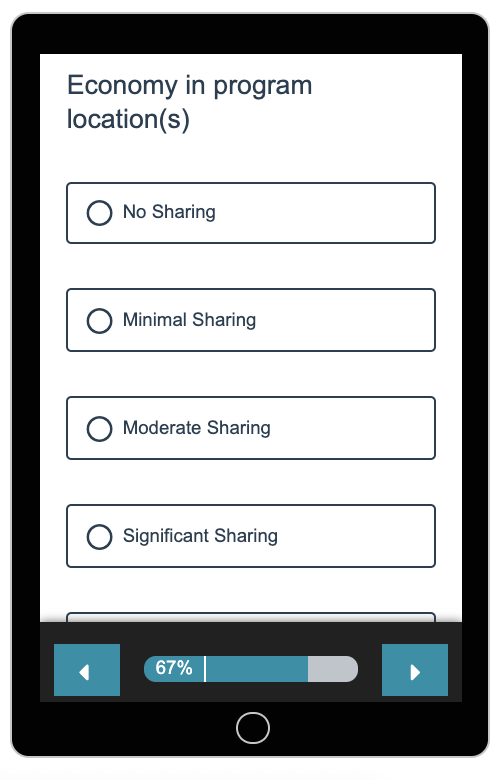 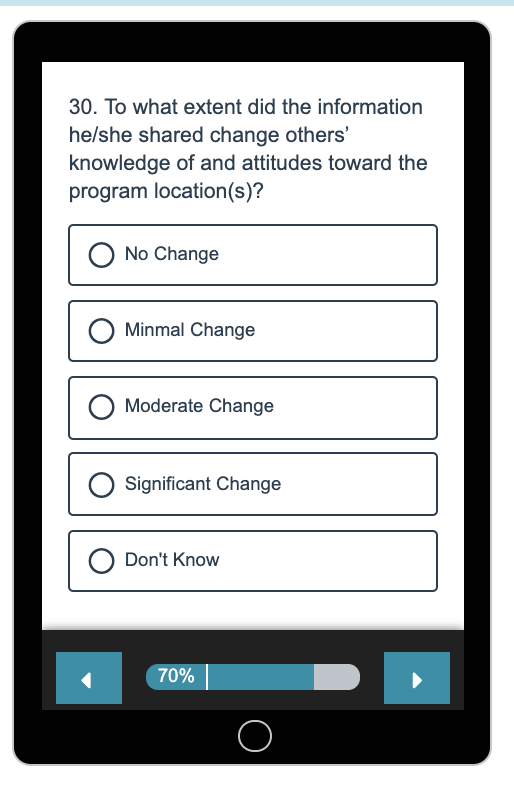 No Change  (Go to 32) Minimal Change (Go to 32) Moderate Change (Go to 31) Significant Change (Go to 31) Don’t know (Go to 32)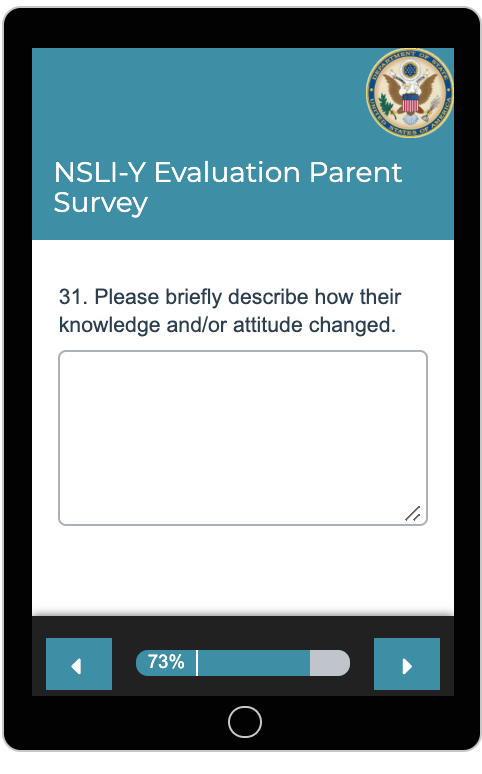 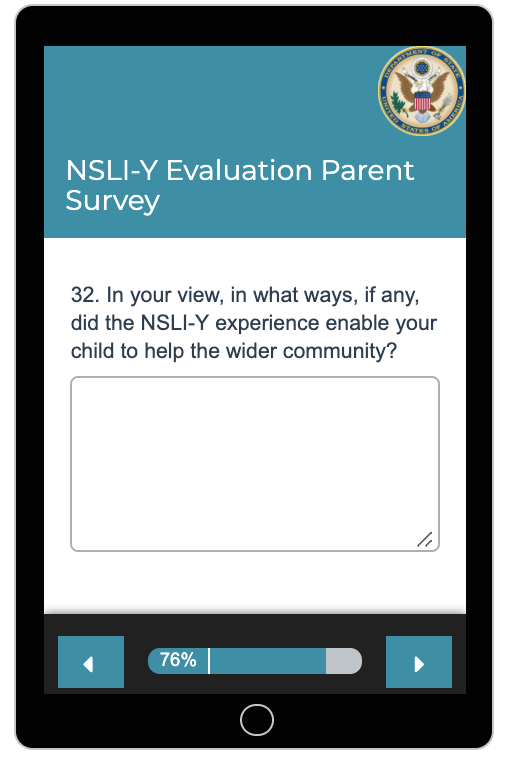 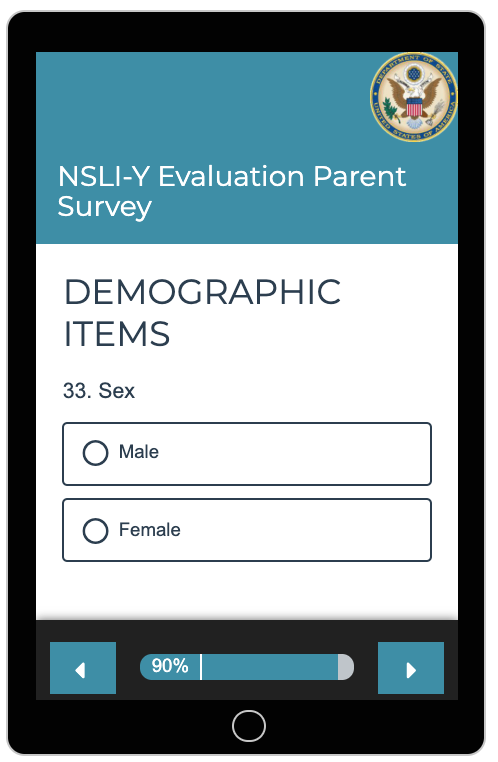 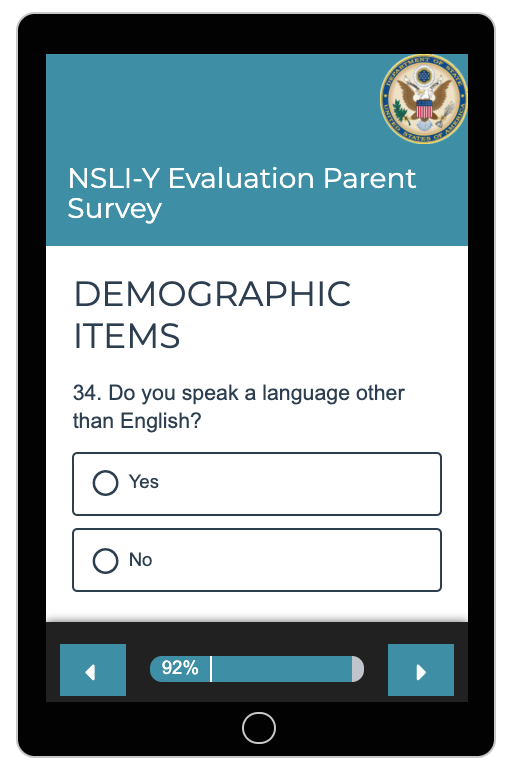 No (go to 36) Yes (go to 35)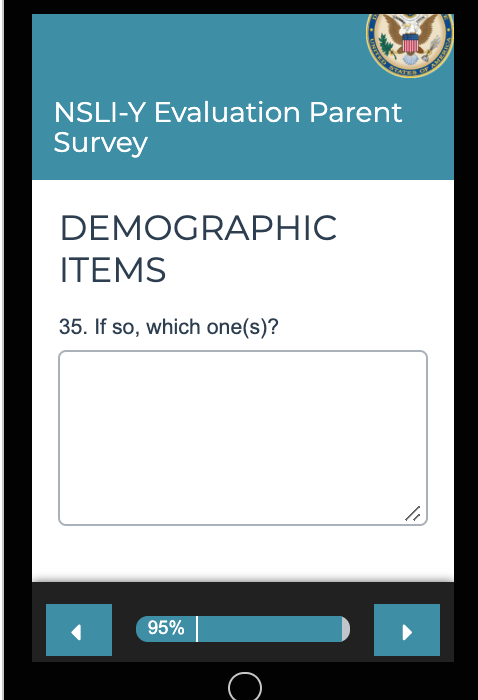 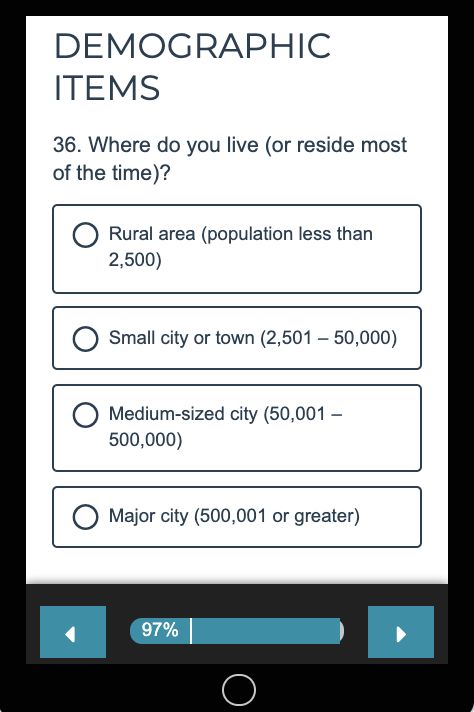 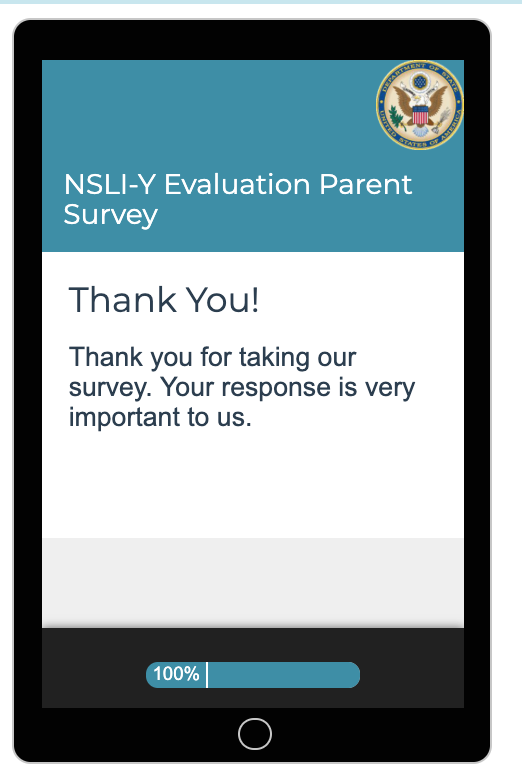 